Уважаемые коллеги!Министерство сельского хозяйства Приморского края просит Вас довести до сельскохозяйственных товаропроизводителей подведомственной территории информацию АО «Росагролизинг» о сохранении льготных условий.В связи с участившимися обращениями, АО "Росагролизинг" (далее также – Общество) информирует о сохранении льготных условий на приобретение техники и оборудования, как по новым, так и по действующим договорам финансовой аренды (лизинга).Льготный лизинг предоставляется аграриям в рамках ППРФ №1135 и дает возможность приобретать технику и оборудование на следующих условиях: удорожание от 3% и срок договора лизинга до 8 лет.Как и ранее, спецпредложения Общества предусматривают возможность заключения договора лизинга с авансом от 0% и графиками лизинговых платежей на выбор клиента (аннуитетный, сезонный и регрессивный).Условия распространяются на технику всех отечественных производителей сельхозтехники и оборудования.Также Общество сохраняет действующие льготные программы: для членов АККОР с отсрочкой первого лизингового платежа на полгода; программу лизинга "Белорусская техника", по которой предоставляется скидки по лизинговым платежам при приобретении техники и оборудования белорусского производства за счет бюджета Республики Беларусь; предложение по льготному лизингу спецтехники со скидкой 10 % по авансовому платежу (в рамках ППРФ № 811).Все действующие спецпредложения Общества сгруппированы в одноименном разделе на сайте Общества по адресу: (https://www.rosagroleasing.ru/specialoffers/?utm_source=letter_msx_terms).Приобрести технику еще выгоднее можно, объединив условия по программам лизинга АО "Росагролизинг" с мерами государственной поддержки, действующими в Приморском крае. Министр					                                                         А.А. БронцДранкович Светлана Васильевна(423) 241-13-85drankovich_sv@primorsky.ru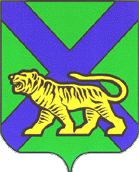 МИНИСТЕРСТВОСЕЛЬСКОГО ХОЗЯЙСТВАПРИМОРСКОГО КРАЯ(Минсельхоз Приморского края)ул.1-я Морская, 2, г. Владивосток, 690090Телефон: (423) 241-19-66, факс: (423) 241-27-88E-mail: daf@primorsky.ru, http://agrodv.ruОКПО 00089632, ОГРН 1072540000180ИНН/КПП 2540011280/254001001Главам муниципальных образованийПриморского края